		UNIVERSIDAD NACIONAL 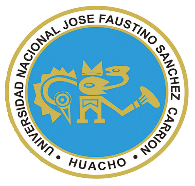 “JOSÉ FAUSTINO SÁNCHEZ CARRIÓN”FACULTAD DE BROMATOLOGÍA Y NUTRICIÓN ESCUELA PROFESIONAL DE BROMATOLOGÍA Y NUTRICIÓN DATOS GENERALESSUMILLA La asignatura Responsabilidad Social Universitaria es de naturaleza práctica y tiene como propósito que el estudiante conozca y ejecute los lineamientos básicos y de metodología propia de los proyectos sociales desde un enfoque comunicativo estratégico y de desarrollo sostenible. Desarrolla las siguientes unidades de aprendizaje: 1. Responsabilidad social del Estado. 2. Responsabilidad social de la empresa. 3. Responsabilidad social de las personas y manejo de conflictos. 4. Estrategias de comunicación y manejo de las relaciones públicas. La asignatura exige del estudiante la elaboración y presentación de un plan de Responsabilidad Social (RS)CAPACIDADES AL FINALIZAR EL CURSOINDICADORES DE CAPACIDADES AL FINALIZAR EL CURSO	DESARROLLO DE LAS UNIDADES DIDÁCTICAS:MATERIALES EDUCATIVOS Y OTROS RECURSOS DIDÁCTICOSSe utilizarán todos los materiales y recursos requeridos de acuerdo a la naturaleza de los temas programados. Básicamente serán:MEDIOS Y PLATAFORMAS VIRTUALESCasos prácticosPizarra interactivaGoogle MeetRepositorios de datosMEDIOS INFORMATICOS:ComputadoraTabletCelularesInternet.EVALUACIÓN:La Evaluación es inherente al proceso de enseñanza aprendizaje y será continua y permanente. Los criterios de evaluación son de conocimiento, de desempeño y de producto.Evidencias de Conocimiento.La Evaluación será a través de pruebas escritas y orales para el análisis y autoevaluación. En cuanto al primer caso, medir la competencia a nivel interpretativo, argumentativo y propositivo, para ello debemos ver como identifica (describe, ejemplifica, relaciona, reconoce, explica, etc.); y la forma en que argumenta (plantea una afirmación, describe las refutaciones en contra de dicha afirmación, expone sus argumentos contra las refutaciones y llega a conclusiones) y la forma en que propone a través de establecer estrategias, valoraciones, generalizaciones, formulación de hipótesis, respuesta a situaciones, etc.En cuanto a la autoevaluación permite que el estudiante reconozca sus debilidades y fortalezas para corregir o mejorar.Las evaluaciones de este nivel serán de respuestas simples y otras con preguntas abiertas para su argumentación.Evidencia de Desempeño.Esta evidencia pone en acción recursos cognitivos, recursos procedimentales y recursos afectivos; todo ello en una integración que evidencia un saber hacer reflexivo; en tanto, se puede verbalizar lo que se hace, fundamentar teóricamente la práctica y evidenciar un pensamiento estratégico, dado en la observación en torno a cómo se actúa en situaciones impredecibles.La evaluación de desempeño se evalúa ponderando como el estudiante se hace investigador aplicando los procedimientos y técnicas en el desarrollo de las clases a través de su asistencia y participación asertiva.Evidencia de Producto.Están implicadas en las finalidades de la competencia, por tanto, no es simplemente la entrega del producto, sino que tiene que ver con el campo de acción y los requerimientos del contexto de aplicación.La evaluación de producto de evidencia en la entrega oportuna de sus trabajos parciales y el trabajo final.Además, se tendrá en cuenta la asistencia como componente del desempeño, el 30% de inasistencia inhabilita el derecho a la evaluación.CRITERIOS: Asistencia y puntualidad a las sesiones de aprendizaje en clases virtuales Participación permanente Cumplimiento de trabajos y/o informes académicos, prácticos dirigidas y calificadas Originalidad y puntualidad en las presentaciones de los trabajos académicos. Cumplir y aprobar las evaluaciones escritas y orales. Lecturas de textos diversos y trabajos de investigación de su carrera profesional. Presentación de si trabajo monográficoCualquier asunto relacionado a la evaluación será de acuerdo a lo establecido en el reglamento académico vigente.Siendo el promedio final (PF), el promedio simple de los promedios ponderados de cada módulo (PM1, PM2, PM3, PM4) BIBLIOGRAFÍAFuentes BibliográficasMalca, O. (2009). La Responsabilidad Social en el Perú. Lima: Universidad del Pacífico.Rebeil, M. (2012). Responsabilidad Social Organizacional. México: Trillas Ulrich. (2007). Valor y valores: ética para los directivos. España: Ediciones Deusto.Frances, G. P. (2005). Responsabilidad social empresarial fundamentos de la gestión responsable. Barcelona: Cuadernos de fonética.Mohn, R. (2005). La responsabilidad social empresarial. Barcelona: Galaxia Gutemberg.Ulrich. (2007). Valor y valores : ética para los directivos . España. Ediciones Deusto.  Fuentes HemerográficasGLOBAL GAP (2014). Sistemas de Normalización [en linea]. Disponible en: www.globalgap.org/SistemasISO (2013). Guía de Responsabilidad Social de ISO 26000. [en linea]. Disponible en: www.iso2600peru.org/NormaISO (2013). ISO 26000 Social Responsability. [en linea]. Disponible en: http://www.iso.org/iso/iso_catalogue/management_standards/social_responsibility.htmFuentes ElectrónicasRESPONSABILIDAD SOCIAL UNIVERSITARIA http://creasfile.uahurtado.cl/RSU.pdf DOCUMENTO TÉCNICO Plan Nacional para la REDUCCIÓN Y CONTROL DE LA ANEMIA Materno Infantil y la Desnutrición Crónica Infantil en el Perú: 2017-2021.  http://bvs.minsa.gob.pe/local/MINSA/4189.pdfCÓDIGO DE ÉTICA Y DEONTOLOGÍA PROFESIONAL DEL NUTRICIONISTA PERUANO. https://cnp.org.pe/normatividad/Huacho 22 de Junio del 2020Línea de CarreraAREA DE FORMACIÓN GENERAL  (BÁSICA) Semestre Académico2020-ICódigo del Curso1214507Créditos4 créditosHoras Semanales Hrs. Totales: 7        Teóricas: 1 Hra   Practicas: 6 HrasCicloIX CICLOSecciónAApellidos y Nombres del DocenteORDOÑEZ SORIANO HILDA MARTHACorreo Institucional  Hordoñez@Unjfsc.Edu.Pe N° De Celular943980784CAPACIDAD DE LA UNIDAD DIDÁCTICANOMBRE DE LA UNIDAD DIDÁCTICASEMANASUNIDAD IValora la importancia de la Responsabilidad Social en el Perú, considerando el enfoque del desarrollo sostenible. Responsabilidad Social en el Perú1-4UNIDADIIFormula criterios para la elaboración de planes y programas de Responsabilidad Social vinculados con la misión Responsabilidad Social de la Universidad5-8UNIDADIIIDiseña un plan de responsabilidad social universitario aplicando instrumentos y herramientas para su implementación con visión estratégica. Formulación de los planes y programas de Responsabilidad social.9-12UNIDADIVReconocer los alcances de la Ley No 29973 y su Reglamentación sobre las personas con discapacidad. Diseña un plan de responsabilidad social universitario aplicando instrumentos y herramientas para su implementación con visión estratégica. Inclusión de las personas con discapacidad13-16N°INDICADORES DE CAPACIDAD AL FINALIZAR EL CURSO1Compara diferentes enfoques de desarrollo sostenible de desarrollo sostenible, enfocándose como promotor de Responsabilidad Social2Analiza  y opina sobre las diferencias e importancia de la responsabilidad mundial y social .3Analiza e interpreta las normas de Responsabilidad social.  4Compara diferentes enfoques de desarrollo sostenible, enfocándose como promotor de Responsabilidad Social5Analiza, opina y debate sobre diversos temas sobre la Ética de Responsabilidad Social.6Identifica y diferencia los diferentes Códigos del Profesional Nutricionista.7Identifica diferentes estrategias para la elaboración de planes y programas de Responsabilidad social.8Discute sobre los temas expuestos por los grupos de trabajo.9Identifica los elementos más relevantes de un plan.10Identifica los elementos más relevantes de un plan de Responsabilidad social.11Identifica los elementos más relevantes de un plan de Responsabilidad social Universitaria12Analiza y Discute sobre los temas expuestos por los grupos de trabajo.13Selecciona criterios sobre la reglamentación de las personas con discapacidad14Identificar y aplicar  los derechos al personal de salud.15Analiza, opina, debate sobre diversos temas relacionado a los temas.16Analiza, opina y debate sobre el plan expuesto.  UNIDAD DIDÁCTICA I: Responsabilidad social del estadoCAPACIDAD DE LA UNIDAD DIDÁCTICA I: Valora la importancia de la Responsabilidad Social en el Perú, considerando el enfoque del desarrollo sostenible.CAPACIDAD DE LA UNIDAD DIDÁCTICA I: Valora la importancia de la Responsabilidad Social en el Perú, considerando el enfoque del desarrollo sostenible.CAPACIDAD DE LA UNIDAD DIDÁCTICA I: Valora la importancia de la Responsabilidad Social en el Perú, considerando el enfoque del desarrollo sostenible.CAPACIDAD DE LA UNIDAD DIDÁCTICA I: Valora la importancia de la Responsabilidad Social en el Perú, considerando el enfoque del desarrollo sostenible.CAPACIDAD DE LA UNIDAD DIDÁCTICA I: Valora la importancia de la Responsabilidad Social en el Perú, considerando el enfoque del desarrollo sostenible.CAPACIDAD DE LA UNIDAD DIDÁCTICA I: Valora la importancia de la Responsabilidad Social en el Perú, considerando el enfoque del desarrollo sostenible.CAPACIDAD DE LA UNIDAD DIDÁCTICA I: Valora la importancia de la Responsabilidad Social en el Perú, considerando el enfoque del desarrollo sostenible.CAPACIDAD DE LA UNIDAD DIDÁCTICA I: Valora la importancia de la Responsabilidad Social en el Perú, considerando el enfoque del desarrollo sostenible.UNIDAD DIDÁCTICA I: Responsabilidad social del estadoSEMANACONTENIDOS CONTENIDOS CONTENIDOS CONTENIDOS ESTRATEGIAS DE LA ENSEÑANZA VIRTUALESTRATEGIAS DE LA ENSEÑANZA VIRTUALINDICADORES DE LOGRO DE LA CAPACIDAD UNIDAD DIDÁCTICA I: Responsabilidad social del estadoSEMANACONCEPTUALPROCEDIMENTALPROCEDIMENTALACTITUDINALESTRATEGIAS DE LA ENSEÑANZA VIRTUALESTRATEGIAS DE LA ENSEÑANZA VIRTUALINDICADORES DE LOGRO DE LA CAPACIDAD UNIDAD DIDÁCTICA I: Responsabilidad social del estado1Orígenes y finalidad de Responsabilidad Social. Etapas de la responsabilidad Social Presentación del Silabo: competencias, capacidades y contenidosReconocimiento de las etapas de desarrollo. Presentación del Silabo: competencias, capacidades y contenidosReconocimiento de las etapas de desarrollo. Asume con interés y responsabilidad las diferencias actividades programadas en la clase virtual. Cumple normas de convivencia practicando diversos valores y actitudinales. Expositiva (Docente/Alumno)Uso del Google MeetLectura y debates Expositiva (Docente/Alumno)Uso del Google MeetLectura y debates Compara diferentes enfoques de desarrollo sostenible de desarrollo sostenible, enfocándose como promotor de Responsabilidad Social UNIDAD DIDÁCTICA I: Responsabilidad social del estado2Importancia de la responsabilidad a nivel mundial y regional Análisis y participa con opiniones diferentes sobre el rol de organización en la sociedad. Análisis y participa con opiniones diferentes sobre el rol de organización en la sociedad. Asume con interés y responsabilidad las diferencias actividades programadas en la clase virtual. Cumple normas de convivencia practicando diversos valores y actitudinales.Debate dirigido (Discusiones)Foros, ChatDebate dirigido (Discusiones)Foros, ChatAnaliza  y opina sobre las diferencias e importancia de la responsabilidad mundial y social .UNIDAD DIDÁCTICA I: Responsabilidad social del estado3Instrumento y normas internacionales para evaluar y medir la Responsabilidad Social .Analizar resumen de Responsabilidad Social  ISO 9001, ISO 14001, ISO 26000– Guía de Responsabilidad Social VoluntariaAnalizar resumen de Responsabilidad Social  ISO 9001, ISO 14001, ISO 26000– Guía de Responsabilidad Social VoluntariaAsume con interés y responsabilidad las diferencias actividades programadas en la clase virtual. Cumple normas de convivencia practicando diversos valores y actitudinalesLecturasUso de repositorios digitalesLecturasUso de repositorios digitalesAnaliza e interpreta las normas de Responsabilidad social.  UNIDAD DIDÁCTICA I: Responsabilidad social del estado4La política , planes programas de ejecución de Responsabilidad Social en el Perú.Identifica el rol del estado como promotor de la Política Social a través de diversas organizaciones públicas Identifica el rol del estado como promotor de la Política Social a través de diversas organizaciones públicas Asume con interés y responsabilidad las diferencias actividades programadas en la clase virtual. Cumple normas de convivencia practicando diversos valores y actitudinalesLluvia de ideas (Saberes previos)Foros, ChatLluvia de ideas (Saberes previos)Foros, ChatCompara diferentes enfoques de desarrollo sostenible, enfocándose como promotor de Responsabilidad Social.UNIDAD DIDÁCTICA I: Responsabilidad social del estadoEVALUACIÓN DE LA UNIDAD DIDÁCTICAEVALUACIÓN DE LA UNIDAD DIDÁCTICAEVALUACIÓN DE LA UNIDAD DIDÁCTICAEVALUACIÓN DE LA UNIDAD DIDÁCTICAEVALUACIÓN DE LA UNIDAD DIDÁCTICAEVALUACIÓN DE LA UNIDAD DIDÁCTICAEVALUACIÓN DE LA UNIDAD DIDÁCTICAUNIDAD DIDÁCTICA I: Responsabilidad social del estadoEVIDENCIA DE CONOCIMIENTOSEVIDENCIA DE CONOCIMIENTOSEVIDENCIA DE PRODUCTOEVIDENCIA DE PRODUCTOEVIDENCIA DE PRODUCTOEVIDENCIA DE DESEMPEÑOEVIDENCIA DE DESEMPEÑOUNIDAD DIDÁCTICA I: Responsabilidad social del estadoDominio teórico practico de los diferentes temasEstudios de CasosCuestionariosDominio teórico practico de los diferentes temasEstudios de CasosCuestionariosMonitoreo I: Entrega de Borrador de Plan de Investigación Formativa.Monitoreo I: Entrega de Borrador de Plan de Investigación Formativa.Monitoreo I: Entrega de Borrador de Plan de Investigación Formativa.Comportamiento en clase virtual y chatDemuestra manejo de conceptos básicos. Comportamiento en clase virtual y chatDemuestra manejo de conceptos básicos. UNIDAD DIDÁCTICA II: RESPONSABILIDAD SOCIAL DE LA UNIVERSIDAD CAPACIDAD DE LA UNIDAD DIDÁCTICA II: Formula criterios para la elaboración de planes y programas de Responsabilidad Social vinculados con la misiónCAPACIDAD DE LA UNIDAD DIDÁCTICA II: Formula criterios para la elaboración de planes y programas de Responsabilidad Social vinculados con la misiónCAPACIDAD DE LA UNIDAD DIDÁCTICA II: Formula criterios para la elaboración de planes y programas de Responsabilidad Social vinculados con la misiónCAPACIDAD DE LA UNIDAD DIDÁCTICA II: Formula criterios para la elaboración de planes y programas de Responsabilidad Social vinculados con la misiónCAPACIDAD DE LA UNIDAD DIDÁCTICA II: Formula criterios para la elaboración de planes y programas de Responsabilidad Social vinculados con la misiónCAPACIDAD DE LA UNIDAD DIDÁCTICA II: Formula criterios para la elaboración de planes y programas de Responsabilidad Social vinculados con la misiónCAPACIDAD DE LA UNIDAD DIDÁCTICA II: Formula criterios para la elaboración de planes y programas de Responsabilidad Social vinculados con la misiónCAPACIDAD DE LA UNIDAD DIDÁCTICA II: Formula criterios para la elaboración de planes y programas de Responsabilidad Social vinculados con la misiónCAPACIDAD DE LA UNIDAD DIDÁCTICA II: Formula criterios para la elaboración de planes y programas de Responsabilidad Social vinculados con la misiónUNIDAD DIDÁCTICA II: RESPONSABILIDAD SOCIAL DE LA UNIVERSIDAD SEMANACONTENIDOS CONTENIDOS CONTENIDOS CONTENIDOS ESTRATEGIAS DE LA ENSEÑANZA VIRTUALESTRATEGIAS DE LA ENSEÑANZA VIRTUALESTRATEGIAS DE LA ENSEÑANZA VIRTUALINDICADORES DE LOGRO DE LA CAPACIDAD UNIDAD DIDÁCTICA II: RESPONSABILIDAD SOCIAL DE LA UNIVERSIDAD SEMANACONCEPTUALPROCEDIMENTALPROCEDIMENTALACTITUDINALESTRATEGIAS DE LA ENSEÑANZA VIRTUALESTRATEGIAS DE LA ENSEÑANZA VIRTUALESTRATEGIAS DE LA ENSEÑANZA VIRTUALINDICADORES DE LOGRO DE LA CAPACIDAD UNIDAD DIDÁCTICA II: RESPONSABILIDAD SOCIAL DE LA UNIVERSIDAD 5Fundamentación ética de Responsabilidad Social. El modelo de gestión, dimensiones, cultura y valores. Compara los diversos tipos de códigos de ética de las instituciones Superiores.Compara los diversos tipos de códigos de ética de las instituciones Superiores.Asume con interés y responsabilidad las diferentes actividades programadas en la clase virtual .Expositiva (Docente/Alumno)Uso del Google MeetLectura de materialesExpositiva (Docente/Alumno)Uso del Google MeetLectura de materialesExpositiva (Docente/Alumno)Uso del Google MeetLectura de materialesAnaliza, opina y debate sobre diversos temas sobre la Ética de Responsabilidad Social. UNIDAD DIDÁCTICA II: RESPONSABILIDAD SOCIAL DE LA UNIVERSIDAD 6Código de ética y deontología profesional del  nutricionista peruanoAnalizar  el código de ética y deontología profesional del nutricionista peruano.Analizar  el código de ética y deontología profesional del nutricionista peruano.Asume con interés y responsabilidad las diferentes actividades programadas en la clase virtual.  Foros, ChatAnaliza el CÓDIGO DE ÉTICA Y DEONTOLOGÍA PROFESIONAL DEL NUTRICIONISTA PERUANOForos, ChatAnaliza el CÓDIGO DE ÉTICA Y DEONTOLOGÍA PROFESIONAL DEL NUTRICIONISTA PERUANOForos, ChatAnaliza el CÓDIGO DE ÉTICA Y DEONTOLOGÍA PROFESIONAL DEL NUTRICIONISTA PERUANOIdentifica y diferencia los diferentes Códigos del Profesional Nutricionista.UNIDAD DIDÁCTICA II: RESPONSABILIDAD SOCIAL DE LA UNIVERSIDAD Modalidades, instrumentos de Responsabilidad Social Planes, programas y proyectos de Responsabilidad social.Esquemas generales, sostenibles y presupuestos Revisar planes, programas en las organizaciones. Analiza proyecto de responsabilidad social. Revisar planes, programas en las organizaciones. Analiza proyecto de responsabilidad social. Asume con interés y responsabilidad las diferentes actividades programadas en la clase virtual.  Cumple normas de convivencia practicando diversos valores y actitudes.LecturasUso de repositorios digitalesLluvia de ideas (Saberes previos)Comentario de artículos científicos Foros, ChatLecturasUso de repositorios digitalesLluvia de ideas (Saberes previos)Comentario de artículos científicos Foros, ChatLecturasUso de repositorios digitalesLluvia de ideas (Saberes previos)Comentario de artículos científicos Foros, ChatIdentifica diferentes estrategias para la elaboración de planes y programas de Responsabilidad social.UNIDAD DIDÁCTICA II: RESPONSABILIDAD SOCIAL DE LA UNIVERSIDAD 8Exposición de grupos de casos prácticos Evaluación del módulo  IIExposición y análisis sobre los temas Exposición y análisis sobre los temas Demuestra con compromiso en el tema de exposición. Demuestra con compromiso en el tema de exposición. Habilidad en la exposiciónEvaluación cognitiva  Habilidad en la exposiciónEvaluación cognitiva  Discute sobre los temas expuestos por los grupos de trabajo. UNIDAD DIDÁCTICA II: RESPONSABILIDAD SOCIAL DE LA UNIVERSIDAD EVALUACIÓN DE LA UNIDAD DIDÁCTICAEVALUACIÓN DE LA UNIDAD DIDÁCTICAEVALUACIÓN DE LA UNIDAD DIDÁCTICAEVALUACIÓN DE LA UNIDAD DIDÁCTICAEVALUACIÓN DE LA UNIDAD DIDÁCTICAEVALUACIÓN DE LA UNIDAD DIDÁCTICAEVALUACIÓN DE LA UNIDAD DIDÁCTICAEVALUACIÓN DE LA UNIDAD DIDÁCTICAUNIDAD DIDÁCTICA II: RESPONSABILIDAD SOCIAL DE LA UNIVERSIDAD EVIDENCIA DE CONOCIMIENTOSEVIDENCIA DE CONOCIMIENTOSEVIDENCIA DE PRODUCTOEVIDENCIA DE PRODUCTOEVIDENCIA DE PRODUCTOEVIDENCIA DE PRODUCTOEVIDENCIA DE DESEMPEÑOEVIDENCIA DE DESEMPEÑOUNIDAD DIDÁCTICA II: RESPONSABILIDAD SOCIAL DE LA UNIVERSIDAD Identificación de la estructura de planes, proyectos de Responsabilidad Social Identificación de la estructura de planes, proyectos de Responsabilidad Social MONITOREO II: reporte de recopilación y análisis de la información. MONITOREO II: reporte de recopilación y análisis de la información. MONITOREO II: reporte de recopilación y análisis de la información. MONITOREO II: reporte de recopilación y análisis de la información. Empleo de la coherencia y programa temática en los textos creados  Comportamiento en clase virtual y chatEmpleo de la coherencia y programa temática en los textos creados  Comportamiento en clase virtual y chatUNIDAD DIDÁCTICA III: Formulación de los planes y programas de Responsabilidad social. CAPACIDAD DE LA UNIDAD DIDÁCTICA III: Diseña un plan de responsabilidad social universitario aplicando instrumentos y herramientas para su implementación con visión estratégica.CAPACIDAD DE LA UNIDAD DIDÁCTICA III: Diseña un plan de responsabilidad social universitario aplicando instrumentos y herramientas para su implementación con visión estratégica.CAPACIDAD DE LA UNIDAD DIDÁCTICA III: Diseña un plan de responsabilidad social universitario aplicando instrumentos y herramientas para su implementación con visión estratégica.CAPACIDAD DE LA UNIDAD DIDÁCTICA III: Diseña un plan de responsabilidad social universitario aplicando instrumentos y herramientas para su implementación con visión estratégica.CAPACIDAD DE LA UNIDAD DIDÁCTICA III: Diseña un plan de responsabilidad social universitario aplicando instrumentos y herramientas para su implementación con visión estratégica.CAPACIDAD DE LA UNIDAD DIDÁCTICA III: Diseña un plan de responsabilidad social universitario aplicando instrumentos y herramientas para su implementación con visión estratégica.CAPACIDAD DE LA UNIDAD DIDÁCTICA III: Diseña un plan de responsabilidad social universitario aplicando instrumentos y herramientas para su implementación con visión estratégica.CAPACIDAD DE LA UNIDAD DIDÁCTICA III: Diseña un plan de responsabilidad social universitario aplicando instrumentos y herramientas para su implementación con visión estratégica.CAPACIDAD DE LA UNIDAD DIDÁCTICA III: Diseña un plan de responsabilidad social universitario aplicando instrumentos y herramientas para su implementación con visión estratégica.UNIDAD DIDÁCTICA III: Formulación de los planes y programas de Responsabilidad social. SEMANACONTENIDOSCONTENIDOSCONTENIDOSCONTENIDOSESTRATEGIAS DE LA ENSEÑANZA VIRTUALESTRATEGIAS DE LA ENSEÑANZA VIRTUALINDICADORES DE LOGRO DE LA CAPACIDAD INDICADORES DE LOGRO DE LA CAPACIDAD UNIDAD DIDÁCTICA III: Formulación de los planes y programas de Responsabilidad social. SEMANACONCEPTUALPROCEDIMENTALPROCEDIMENTALACTITUDINALESTRATEGIAS DE LA ENSEÑANZA VIRTUALESTRATEGIAS DE LA ENSEÑANZA VIRTUALINDICADORES DE LOGRO DE LA CAPACIDAD INDICADORES DE LOGRO DE LA CAPACIDAD UNIDAD DIDÁCTICA III: Formulación de los planes y programas de Responsabilidad social. 9Estructura y procedimientos para la formulación de planes de Responsabilidad social. Describa los elementos de un plan de Responsabilidad y de los procedimientos (DOCUMENTO TÉCNICO Plan Nacional para la REDUCCIÓN Y CONTROL DE LA ANEMIA Materno Infantil y la Desnutrición Crónica Infantil en el Perú: 2017-2021Describa los elementos de un plan de Responsabilidad y de los procedimientos (DOCUMENTO TÉCNICO Plan Nacional para la REDUCCIÓN Y CONTROL DE LA ANEMIA Materno Infantil y la Desnutrición Crónica Infantil en el Perú: 2017-2021Asume con interés y responsabilidades las diferentes actividades programadas en las clases virtuales. Expositiva (Docente/Alumno)Uso del Google MeetAnálisis del  DOCUMENTO TÉCNICO Plan Nacional para la REDUCCIÓN Y CONTROL DE LA ANEMIA Materno Infantil y la Desnutrición Crónica Infantil en el Perú: 2017-2021Expositiva (Docente/Alumno)Uso del Google MeetAnálisis del  DOCUMENTO TÉCNICO Plan Nacional para la REDUCCIÓN Y CONTROL DE LA ANEMIA Materno Infantil y la Desnutrición Crónica Infantil en el Perú: 2017-2021Identifica los elementos más relevantes de un plan. Identifica los elementos más relevantes de un plan. UNIDAD DIDÁCTICA III: Formulación de los planes y programas de Responsabilidad social. 10Organización y evaluación de programas. Diseño del plan de responsabilidad social. Propone un diseño preliminar del plan de Responsabilidad Social Propone un diseño preliminar del plan de Responsabilidad Social Asume con interés y responsabilidad las diferentes actividades programadas en la clase virtual.  Debate dirigido (Discusiones)Foros, ChatSustentación del Plan diseñado.Debate dirigido (Discusiones)Foros, ChatSustentación del Plan diseñado.Identifica los elementos más relevantes de un plan de Responsabilidad social.Identifica los elementos más relevantes de un plan de Responsabilidad social.UNIDAD DIDÁCTICA III: Formulación de los planes y programas de Responsabilidad social. 11Estrategia e implementación.Presentación del plan Propones estrategias de implementación de un plan de Responsabilidad Social. Presentación de resultados. Propones estrategias de implementación de un plan de Responsabilidad Social. Presentación de resultados. Asume con interés y responsabilidad las diferentes actividades programadas en la clase virtual.  LecturasUso de repositorios digitalesLluvia de ideas (Saberes previos)Foros, ChatCometarios de artículos científicos LecturasUso de repositorios digitalesLluvia de ideas (Saberes previos)Foros, ChatCometarios de artículos científicos Identifica los elementos más relevantes de un plan de Responsabilidad social UniversitariaIdentifica los elementos más relevantes de un plan de Responsabilidad social UniversitariaUNIDAD DIDÁCTICA III: Formulación de los planes y programas de Responsabilidad social. 12Exposición de grupos de Plan desarrollado en clases Evaluación del módulo  IIIExposición y análisis sobre los temas Exposición y análisis sobre los temas Demuestra con compromiso en el tema de exposición. Habilidad en la exposiciónEvaluación cognitiva  Habilidad en la exposiciónEvaluación cognitiva  Habilidad en la exposiciónEvaluación cognitiva  Analiza y Discute sobre los temas expuestos por los grupos de trabajo. UNIDAD DIDÁCTICA III: Formulación de los planes y programas de Responsabilidad social. EVALUACIÓN DE LA UNIDAD DIDÁCTICAEVALUACIÓN DE LA UNIDAD DIDÁCTICAEVALUACIÓN DE LA UNIDAD DIDÁCTICAEVALUACIÓN DE LA UNIDAD DIDÁCTICAEVALUACIÓN DE LA UNIDAD DIDÁCTICAEVALUACIÓN DE LA UNIDAD DIDÁCTICAEVALUACIÓN DE LA UNIDAD DIDÁCTICAEVALUACIÓN DE LA UNIDAD DIDÁCTICAUNIDAD DIDÁCTICA III: Formulación de los planes y programas de Responsabilidad social. EVIDENCIA DE CONOCIMIENTOSEVIDENCIA DE CONOCIMIENTOSEVIDENCIA DE PRODUCTOEVIDENCIA DE PRODUCTOEVIDENCIA DE PRODUCTOEVIDENCIA DE DESEMPEÑOEVIDENCIA DE DESEMPEÑOEVIDENCIA DE DESEMPEÑOUNIDAD DIDÁCTICA III: Formulación de los planes y programas de Responsabilidad social. Aplicación de la estructura de planes proyectos de Responsabilidad Social.Aplicación de la estructura de planes proyectos de Responsabilidad Social.Redacción y sustentación de su monografía teniendo en cuenta sus normas de elaboración. Elaboración y exposición de afiches Redacción y sustentación de su monografía teniendo en cuenta sus normas de elaboración. Elaboración y exposición de afiches Redacción y sustentación de su monografía teniendo en cuenta sus normas de elaboración. Elaboración y exposición de afiches Respeta normas de redacción monográfica.Creatividad, jerarquización e impacto visual en la elaboración del texto. Respeta normas de redacción monográfica.Creatividad, jerarquización e impacto visual en la elaboración del texto. Respeta normas de redacción monográfica.Creatividad, jerarquización e impacto visual en la elaboración del texto. UNIDAD DIDÁCTICA IV: Inclusión de las personas con discapacidad CAPACIDAD DE LA UNIDAD DIDÁCTICA IV:  Reconocer los alcances de la Ley No 29973 y su Reglamentación sobre las personas con discapacidad. Diseña un plan de responsabilidad social universitario aplicando instrumentos y herramientas para su implementación con visión estratégica.CAPACIDAD DE LA UNIDAD DIDÁCTICA IV:  Reconocer los alcances de la Ley No 29973 y su Reglamentación sobre las personas con discapacidad. Diseña un plan de responsabilidad social universitario aplicando instrumentos y herramientas para su implementación con visión estratégica.CAPACIDAD DE LA UNIDAD DIDÁCTICA IV:  Reconocer los alcances de la Ley No 29973 y su Reglamentación sobre las personas con discapacidad. Diseña un plan de responsabilidad social universitario aplicando instrumentos y herramientas para su implementación con visión estratégica.CAPACIDAD DE LA UNIDAD DIDÁCTICA IV:  Reconocer los alcances de la Ley No 29973 y su Reglamentación sobre las personas con discapacidad. Diseña un plan de responsabilidad social universitario aplicando instrumentos y herramientas para su implementación con visión estratégica.CAPACIDAD DE LA UNIDAD DIDÁCTICA IV:  Reconocer los alcances de la Ley No 29973 y su Reglamentación sobre las personas con discapacidad. Diseña un plan de responsabilidad social universitario aplicando instrumentos y herramientas para su implementación con visión estratégica.CAPACIDAD DE LA UNIDAD DIDÁCTICA IV:  Reconocer los alcances de la Ley No 29973 y su Reglamentación sobre las personas con discapacidad. Diseña un plan de responsabilidad social universitario aplicando instrumentos y herramientas para su implementación con visión estratégica.CAPACIDAD DE LA UNIDAD DIDÁCTICA IV:  Reconocer los alcances de la Ley No 29973 y su Reglamentación sobre las personas con discapacidad. Diseña un plan de responsabilidad social universitario aplicando instrumentos y herramientas para su implementación con visión estratégica.CAPACIDAD DE LA UNIDAD DIDÁCTICA IV:  Reconocer los alcances de la Ley No 29973 y su Reglamentación sobre las personas con discapacidad. Diseña un plan de responsabilidad social universitario aplicando instrumentos y herramientas para su implementación con visión estratégica.UNIDAD DIDÁCTICA IV: Inclusión de las personas con discapacidad SEMANACONTENIDOS CONTENIDOS CONTENIDOS CONTENIDOS ESTRATEGIAS DE LA ENSEÑANZA VIRTUALESTRATEGIAS DE LA ENSEÑANZA VIRTUALINDICADORES DE LOGRO DE LA CAPACIDAD UNIDAD DIDÁCTICA IV: Inclusión de las personas con discapacidad SEMANACONCEPTUALPROCEDIMENTALPROCEDIMENTALACTITUDINALESTRATEGIAS DE LA ENSEÑANZA VIRTUALESTRATEGIAS DE LA ENSEÑANZA VIRTUALINDICADORES DE LOGRO DE LA CAPACIDAD UNIDAD DIDÁCTICA IV: Inclusión de las personas con discapacidad 13Derechos civiles y políticos de la persona con discapacidad Difundir los derechos de igualdad, no discriminación, libertad, seguridad y la vida.Difundir los derechos de igualdad, no discriminación, libertad, seguridad y la vida.Asume con interés y responsabilidad las diferentes actividades programas en las clases virtuales. Expositiva (Docente/Alumno)Uso del Google MeetLecturas, debates Expositiva (Docente/Alumno)Uso del Google MeetLecturas, debates Selecciona criterios sobre la reglamentación de las personas con discapacidad UNIDAD DIDÁCTICA IV: Inclusión de las personas con discapacidad 14Salud y rehabilitación. Orientación y asesoría técnica en materia de habilitación Comprende la necesidad que tienen el personal de discapacitados de gozar con un alto nivel de salud.Comprende la necesidad que tienen el personal de discapacitados de gozar con un alto nivel de salud.Asume con interés y responsabilidad las diferentes actividades programas en las clases virtuales.Debate dirigido (Discusiones)Comentarios de artículos científicos Foros, ChatDebate dirigido (Discusiones)Comentarios de artículos científicos Foros, ChatIdentificar y aplicar  los derechos al personal de salud.UNIDAD DIDÁCTICA IV: Inclusión de las personas con discapacidad 15Accesibilidad. Leyes que constituyen con la formación del marco legal en tormo a las personas con discapacidad en el Perú Conoce el derecho de acceso en igualdad de condiciones a los servicios de brindan el estado al personal de discapacitados. Conoce el derecho de acceso en igualdad de condiciones a los servicios de brindan el estado al personal de discapacitados. Asume con interés y responsabilidad las diferentes actividades programas en las clases virtuales.LecturasUso de repositorios digitalesLluvia de ideas (Saberes previos)Foros, ChatLecturasUso de repositorios digitalesLluvia de ideas (Saberes previos)Foros, ChatAnaliza, opina, debate sobre diversos temas relacionado a los temas. UNIDAD DIDÁCTICA IV: Inclusión de las personas con discapacidad 16Sustentación del plan de trabajoCrear conciencia sobre los beneficios para el trabajo y empleos del personal con discapacidad.Crear conciencia sobre los beneficios para el trabajo y empleos del personal con discapacidad.Asume con interés y responsabilidad las diferentes actividades programas en las clases virtuales.comentarios de artículos científicos. Lluvia de ideas.Presentación de diapositivacomentarios de artículos científicos. Lluvia de ideas.Presentación de diapositivaAnaliza, opina y debate sobre el plan expuesto.  UNIDAD DIDÁCTICA IV: Inclusión de las personas con discapacidad EVALUACIÓN DE LA CAPACIDAD DIDACTICAEVALUACIÓN DE LA CAPACIDAD DIDACTICAEVALUACIÓN DE LA CAPACIDAD DIDACTICAEVALUACIÓN DE LA CAPACIDAD DIDACTICAEVALUACIÓN DE LA CAPACIDAD DIDACTICAEVALUACIÓN DE LA CAPACIDAD DIDACTICAEVALUACIÓN DE LA CAPACIDAD DIDACTICAUNIDAD DIDÁCTICA IV: Inclusión de las personas con discapacidad EVIDENCIA DE CONOCIMIENTOSEVIDENCIA DE CONOCIMIENTOSEVIDENCIA DE PRODUCTOEVIDENCIA DE PRODUCTOEVIDENCIA DE PRODUCTOEVIDENCIA DE DESEMPEÑOEVIDENCIA DE DESEMPEÑOUNIDAD DIDÁCTICA IV: Inclusión de las personas con discapacidad Definición de conceptos básicos Definición de conceptos básicos Elaboración de textos utilizando diversas estrategias de igualdad de derechosElaboración de textos utilizando diversas estrategias de igualdad de derechosElaboración de textos utilizando diversas estrategias de igualdad de derechosUsos de las diversas estrategias en personas con discapacidad Comportamiento de  clase virtual y chatUsos de las diversas estrategias en personas con discapacidad Comportamiento de  clase virtual y chatVARIABLESPONDERACIONESUNIDADES DIDÁCTICAS DENOMINADAS MÓDULOSEvaluación de Conocimiento30 %El ciclo académico comprende 4Evaluación de Producto35%El ciclo académico comprende 4Evaluación de Desempeño35 %El ciclo académico comprende 4